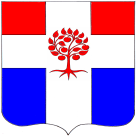 Администрациямуниципального образования  Плодовское  сельское  поселениемуниципального образования  Приозерский  муниципальный районЛенинградской  областиП О С Т А Н О В Л Е Н И Еот  28 февраля   2023  года         №  36В соответствии с Федеральными законами от 06.10.2003 № 131-ФЗ «Об общих принципах организации местного самоуправления в Российской Федерации», в целях повышения эффективности управления средствами бюджета муниципального образования Плодовское сельское поселение, руководствуясь статьями 34,154, 160.2-1 Бюджетного кодекса Российской Федерации, Положением о бюджетном процессе муниципального образования Плодовское сельское поселение, в соответствии с Уставом муниципального образования Плодовское сельское поселение, администрация муниципального образования Плодовское сельское поселение ПОСТАНОВЛЯЕТ:Утвердить Порядок проведения мониторинга и оценки качества финансового менеджмента главных распорядителей бюджетных средств в муниципальном образовании Плодовское сельское поселение согласно приложению 1.Утвердить Методику оценки качества финансового менеджмента главных распорядителей бюджетных средств муниципального образования Плодовское сельское поселение согласно приложению 2.Опубликовать  настоящее постановление в СМИ и разместить на официальном сайте по адресу  http://plodovskoe. ru/. Настоящее постановление вступает в силу с момента опубликования.Контроль за исполнением  настоящего постановления оставляю за собой.Глава администрации                                                                                      А.А. МихеевРазосл.: дело – 1, бухгалтерия – 1Исп. Космачева В.В. 8-813-79-96-119С полным текстом постановления можно ознакомиться на сайте администрации МО Плодовское сельское поселениеО порядке проведения мониторинга и оценки качества  финансового менеджмента главных распорядителей бюджетных средств в муниципальном образовании Плодовское сельское поселение 